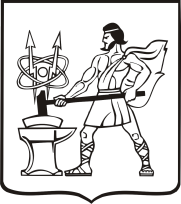 СОВЕТ ДЕПУТАТОВ ГОРОДСКОГО ОКРУГА ЭЛЕКТРОСТАЛЬМОСКОВСКОЙ   ОБЛАСТИРЕШЕНИЕот 21.02.2023 № 224/37О признании утратившими силу решений Совета депутатов городского округа Электросталь Московской области от 21.12.2017 № 244/40 и от 11.09.2020 № 456/76В соответствии со статьями 31, 32 Градостроительного кодекса Российской Федерации, статьей 16 Федерального закона от 06.10.2003 № 131-ФЗ «Об общих принципах организации местного самоуправления в Российской Федерации», статьей 16.1 Закона Московской области от 07.03.2007 № 36/2007-ОЗ «О Генеральном плане развития Московской области», постановлением Правительства Московской области от 30.12.2014 № 1182/51 «Об утверждении порядка подготовки, согласования, направления проекта правил землепользования и застройки городского округа на утверждение в орган местного самоуправления городского округа Московской области», Совет депутатов городского округа Электросталь Московской области РЕШИЛ:1. Признать утратившими силу:1.1. Решение Совета депутатов городского округа Электросталь Московской области от 21.12.2017 № 244/40 «Об утверждении Правил землепользования и застройки городского округа Электросталь Московской области».1.2. Решение Совета депутатов городского округа Электросталь Московской области от 11.09.2020 № 456/76 «О внесении изменений в Правила землепользования и застройки территории (части территории) городского округа Электросталь Московской области». 2. Опубликовать настоящее решение на официальном сайте городского округа Электросталь Московской области в информационно-коммуникационной сети «Интернет» по адресу: www.electrostal.ru.3. Настоящее решение вступает в силу после его официального опубликования.4. Контроль за исполнением настоящего решения возложить на заместителя Главы Администрации городского округа Электросталь Московской области Денисова В.А.Председатель Совета депутатов	                 О.И. Мироничевгородского округа Глава городского округа                                                                                     И.Ю. Волкова